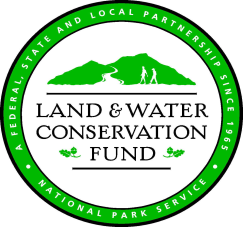 Local or State Project Sponsoring Agency Name:  Contact Name:   	Title:   Mailing Address:  	Phone:  	Email address: Applicant’s Federal Employer ID# (FEI):  Contact Person to receive notification of application status if different from contact: Contact Name:   	Title:   Mailing Address:  	Phone:  	Email address: Name of LWCF Proposal:   Amount of LWCF Funding Request:  Minimum $15,000.00          Maximum $175,000.00List all prior LWCF Project Funds received: 1. Provide GPS coordinate information for the entrance to the park: Latitude:       Longitude: 2. What is the zip code for the location of the project?3. County:	      Total Acreage of Site:  Township Range Section:     Physical Address of Site:  	Is this site already protected under the Section 6(f)3 of the LWCF Program:	Yes      No    4. Provide driving directions to the location of the park using 1505 Eastover Drive, Jackson, MS  39211-6374 as the starting point.Select Project Type:  (NO ACQUISITION OR COMBINATION REQUEST TO BE ACCEPTED FOR FY2019 CYCLE)	A.    For an Acquisition Project1.     Provide a brief narrative about the proposal that provides the reasons for the acquisition, the number of acres to be acquired with LWCF assistance, and a description of the property.  Describe and quantify the types of existing resources and features on the site (for example, 50 acres wetland, 2,000 feet beachfront, 200 acres forest, scenic views, 100 acres riparian, vacant lot, special habitat, any unique or special features, recreation amenities, historic/cultural resources, hazardous materials/ contamination history, restrictions, institutional controls, easements, rights-of-way, above ground/underground utilities, including wires, towers, etc.).  2.      How and when will the site be made open and accessible for public outdoor recreation use (signage, entries, parking, site improvements, allowable activities, etc.)?3.      Describe development plans for the proposal for the site(s) for public outdoor recreation use within the next three (3) years.Address each item in “D” BelowB.    For a Development Project1.	Describe the physical improvements and/or facilities that will be developed with federal LWCF assistance:  Include a site sketch depicting improvements, where and how the public will access the site, parking, etc.  Indicate entrances.2.	Indicate to what extent the project involves new development, rehabilitation, and/or replacement of existing facilities:3.	How long will project construction take once grant is awarded?C.    For a Combination Project1.      For the acquisition part of the proposal:a.   Provide a brief narrative about the proposal that provides the reasons for the acquisition, number of acres to be acquired with LWCF assistance, and describes the property.  Describe and quantify the types of existing resources and features on the site (for example, 50 acres wetland, 2,000 feet beachfront, 200 acres forest, scenic views, 100 acres riparian, vacant lot, special habitat, any unique or special features, recreation amenities, historic/cultural resources, hazardous materials/ contamination history, restrictions, institutional controls, easements, rights-of-way, above ground/underground utilities, including wires, towers, etc.)b.	How and when will the site be made open and accessible for public outdoor recreation use (signage, entries, parking, site improvements, allowable activities, etc.)?  c.	Describe development plans for the proposed for the site(s) for public outdoor recreation use within the next three (3) years.2.      For the development part of the proposal:a.   Describe the physical improvements and/or facilities that will be developed with federal LWCF assistance, including a site sketch depicting improvements, where and how the public will access the site, parking, etc. Indicate entrances on 6(f) map.  Indicate to what extent the project involves new development, rehabilitation, and/or replacement of existing facilities.b.	 When will the project be completed and open for public outdoor recreation use? Address each item in “D” BelowD.  Additional Items to Address 1. Will this proposal create a new public park/recreation area where none previously existed and is not an addition to an existing public park/recreation area?  Yes (go to #3)      No (go to #2)2.  a. 	What is the name of the pre-existing public area that this new site will be added to?b. 	Is the pre-existing public park/recreation area already protected under Section 6(f)?Yes      No   	If yes - indicate the number of acres that are presently placed in perpetuity for public outdoor recreation as required by section 6(f) of the Land and Water Conservation Act.3.  What will be the name of this new public park/recreation area?4.  a.  	Who will hold title to the property assisted by LWCF? Who will manage and operate the site(s)? .  	b.	What is the applicant’s type of ownership and control of the property? Fee simple ownership Less than fee simple   Explain:   5. 	a.	Describe the nature of any rights-of-way, easements, reversionary interests, etc. which will be in the Section 6(f) park area.   Indicate the location(s) on 6(f) map.   	 	b.	Does the applicant understand that a Section 6(f) conversion may occur if private or non-recreation activities occur on any pre-existing right-of-way, easement, leased area if they are included in the 6(f) area?     Yes No6.	Are overhead utility lines present, Yes  No 	and if yes, explain how they will be treated per LWCF Manual.  Note:  No overhead wiring allowed within LWCF Boundary – all wiring to be underground. 7.	As a result of this project, describe new types of outdoor recreation opportunities and capacities, and short and long term public benefits.8. 	 Explain any existing non-recreation and non-public uses that will continue on the site(s) and /or proposed for the future within the 6(f) boundary.9.	Describe the planning process that went into the development of this proposal.  You must address:How was the interested and affected public notified and provided an opportunity to be involved in the planning for the proposal?  Who was involved and how were they able to review the proposal, including any state, local, federal agency professionals, subject matter experts, members of the public and local Indian Tribes. Describe any public meetings held and/or formal public comment periods including dates and lengths of time provided for public input into the planning process and/or comments on the completed proposal. What information was made available to the public for review and comment?Did the applicant provide written responses addressing received comments? , Yes  No If so, include the responses as a scanned attachment to this application.If the proposal has not been made available to the public during the planning process, does the applicant understand that a 30-day public comment period will be required?  Yes   No10.  How does this proposal implement statewide outdoor recreation goals as presented in the SCORP?The Mississippi 2015 – 2019 SCORP is the current active Statewide Outdoor Recreation Plan. The SCORP is a five-year plan that includes an assessment of the state’s recreation supply, demands, and needs.  The SCORP will serve as guidance for the allocation of Mississippi’s share of the Land and Water Conservation Fund (LWCF).  In addition, the SCORP will also provide guidance to the city, county, and state recreation planners. http://www.mdwfp.com/media/236981/ms_scorp_2015-2019.pdf11. List all source(s) and amounts of financial match to the LWCF federal share of the project.  The value of the match can consist of cash, donation, and in-kind contribution.  The federal LWCF share and financial matches must result in a viable outdoor recreation area and not rely on other funding not mentioned here.  Other federal resources may be used as a match if specifically authorized by law.12. Is this LWCF project scope part of a larger effort not reflected on the SF-424 (Application for Federal Assistance) and grant agreement?  Is so, briefly describe the larger effort, funding amount(s) and source(s).  This will capture information about partnerships and how LWCF plays a role in leveraging funding for projects beyond the scope of this federal grant.13.	List all required federal, state and local permits/approval needed for the proposal and explain their purpose and status.Address all Sections from this point forward1.	Give a brief explanation of the purpose and need of the proposed project.2.	What alternative(s) to the proposed project were considered? 3.	Why is the proposed course of action the best choice?4.	Who are the anticipated users of the proposed facilities?  	Will users be drawn from the local population, regional, state and/or out of state?1. For existing parks describe the recreation facilities currently available for use by the public.   2. If the proposal involves renovation of facilities, which facilities will be renovated? Give the age of the facilities, the extent of the renovation and why the renovation is needed.3. Timeframe for project to be complete and open to the public for recreational use? 4. Indicate the number and type of recreational resources that will be made available with assistance from the Land & Water Conservation Fund. Describe the management, operation and maintenance of the existing park site facilities which funds are being applied for.   Outline the support staffing dedicated to the management and operation of the park.  For new parks indicate the number of support staffing that will be provided to operate and maintain the park. In both scenarios, clearly indicate who is responsible for each action and how frequently the action occurs.  All projects must be accessible to (and usable by) disabled citizens.  The intent is to enable disabled citizens to participate in outdoor recreation activities in a way that parallels as closely as possible participation of non-disabled citizens. Describe how this proposal addresses this requirement.  If the proposal does not address accessibility, explain why.  http://www.access-board.gov/guidelines-and-standards/recreation-facilitiesTo avoid duplication of effort and unnecessary delays, describe any prior environmental review undertaken at any time and still viable for this proposal or related efforts that could be useful for understanding potential environmental impacts. Consider previous local, state, federal (e.g. HUD, EPA, USFWS, FHWA, DOT) and any other environmental reviews.  At a minimum, address the following:1.  Date of environmental review(s), purpose for the environmental review(s) and for whom they were conducted.  2.  Description of the proposed action and alternatives.   3.  Who was involved in identifying resource impact issues and developing the proposal including the interested and affected public, government agencies, and Indian tribes.4.  Environmental resources analyzed and determination of impacts for proposed actions and alternatives.5.	Any mitigation measures to be part of the proposed action.6.  Intergovernmental Review Process (Executive Order 12372):  Does the State have an Intergovernmental Review Process?  NO -    Effective 01/15/2010   The State of Mississippi’s Intergovernmental Review function performed by the Clearinghouse ended.  Applicants for federal funds should submit their Standard Form 424 directly to the appropriate federal funding source (Planning Development District if required) and in this case also submit the 424 to MDWFP with the application.  Indicate on the Standard Form that the program has not been selected by the State for review under the Executive Order 12372 process.  7.	Has a Request for Cultural Resource Assessment been submitted to MS Department of Archives and History?    Yes   No   - Attach scanned approval or attach scanned copy of request.8.  Public comment periods (how long, when in the process, who was invited to comment) and agency response.9.   Any formal decision and supporting reasons regarding degree of potential impacts to the human environment.10.  Was this proposed LWCF federal action and/or any other federal actions analyzed/reviewed in any of the previous environmental reviews?  If so, what was analyzed and what impacts were identified?  Provide specific environmental review document references. Use resource impact information generated during previous environmental reviews described above and from recently conducted site inspections to complete the Environmental Screening Form (ESF) portion of this PD/ESF under Step 6.  Your ESF responses should indicate your proposal’s potential for impacting each resource as determined in the previous environmental review(s) and include a reference to where the analysis can be found in an earlier environmental review document. If the previous environmental review documents contain proposed actions to mitigate impacts, briefly summarize the mitigation for each resource as appropriate.  The appropriate references for previous environmental review document(s) must be documented on the ESF, and the actual document(s) along with this PD/ESF must be included in the submission for NPS review.This portion is a working tool used to identify the level of environmental documentation which must accompany the proposal submission to the NPS. By completing the ESF, the project sponsor is providing support for its recommendation in Step 7 that the proposal either:1. meets criteria to be categorically excluded (CE) from further NEPA review and no additional environmental documentation is necessary; or2. requires further analysis through an environmental assessment (EA) or an environmental impact statement (EIS).An ESF alone does not constitute adequate environmental documentation unless a CE is recommended.  If an EA is required, the EA process and resulting documents must be included in the proposal submission to the NPS.  If an EIS may be required, the State must request NPS guidance on how to proceed. The scope of the required environmental analysis will vary according to the type of LWCF proposal.  For example, the scope for a new LWCF project will differ from the scope for a conversion.  Consult the LWCF Manual for guidance on defining the scope or extent of environmental analysis needed for your LWCF proposal. As early as possible in your planning process, consider how your proposal/project may have direct, indirect and cumulative impacts on the human environment for your type of LWCF action so planners have an opportunity to design alternatives to lessen impacts on resources, if appropriate. When used as a planning tool in this way, the ESF responses may change as the proposal is revised until it is ready for submission for federal review.  Initiating or completing environmental analysis after a decision has been made is contrary to both the spirit and letter of the law of the NEPA. The ESF should be completed with input from resource experts and in consultation with relevant local, state, tribal and federal governments, as applicable. The interested and affected public should be notified of the proposal and be invited to participate in scoping out the proposal (see LWCF Manual Chapter 4). At a minimum, a site inspection of the affected area must be conducted by individuals who are familiar with the type of affected resources, possess the ability to identify potential resource impacts, and to know when to seek additional data when needed.  At the time of proposal submission to NPS for federal review, the completed ESF must justify the NEPA pathway that was followed: CE recommendation, production of an EA, or production of an EIS. The resource topics and issues identified on the ESF for this proposal must be presented and analyzed in an attached EA/EIS.  Consult the LWCF Manual for further guidance on LWCF and NEPA.The ESF contains two parts that must be completed:	Part A. Environmental Resources 		Part B. Mandatory CriteriaPart A: For each environmental resource topic, choose an impact estimate level (none, negligible, minor, exceeds minor) that describes the degree of potential negative impact for each listed resource that may occur directly, indirectly and cumulatively as a result of federal approval of your proposal.  For each impacted resource provide a brief explanation of how the resource might be affected, how the impact level was determined, and why the chosen impact level is appropriate.  If an environmental review has already been conducted on your proposal and is still viable, include the citation including any planned mitigation for each applicable resource, and choose an impact level as mitigated.  If the resource does not apply to your proposal, mark NA in the first column.  Add any relevant resources (see X. on the ESF) if not included in the list.  If needed - Use a separate sheet to briefly clarify how each resource could be adversely impacted; any direct, indirect, and cumulative impacts that may occur; and any additional data that still needs to be determined.  Also explain any planned mitigation already addressed in previous environmental reviews.Attach scanned separate sheet(s) to application. Part B: This is a list of mandatory impact criteria that preclude the use of categorical exclusions.  If you answer “yes” or “maybe” for any of the mandatory criteria, you must develop an EA or EIS regardless of your answers in Part A.  Explain all “yes” and “maybe” answers on a separate sheet.8.  The table below contains a list of mandatory criteria that preclude the use of categorical exclusions for the purpose of the National Environmental Policy Act.  Please provide an answer and explanation for each answer.  If you answer “yes” or “maybe” for any of the mandatory criteria, more detailed information on your project would be needed in order for it to continue to be considered for funding. If the project scores high enough for funding, DCR will contact the applicant to discuss details.  If needed - Use a separate sheet to briefly clarify how each resource could be adversely impacted; any direct, indirect, and cumulative impacts that may occur; and any additional data that still needs to be determined.  Also explain any planned mitigation already addressed in previous environmental reviews.  Attach scanned separate sheet(s) to application. Scope of environmental review as required by National Park Service Early in the conceptual development of an LWCF proposal, the State shall encourage LWCF project sponsors to document their planning and analysis process, including all efforts to reach out to the interested and affected public and agencies. The public and agencies should be invited to provide input early in the planning process and before any environmental analysis formally begins so the sponsor can clearly communicate the purpose and need for the project and give the public and agencies an opportunity to provide any information that could be useful for scoping out the LWCF proposal and considering its potential impact on resources. This scoping step in the planning process will yield information for use in defining the scope of the LWCF proposal and possible associated environmental impacts.The LWCF PD/ESF shall be used by all potential LWCF project sponsors and for any LWCF proposal requiring federal action. The PD/ESF is designed for use as a tool during project scoping, planning, and proposal development to document environmental information and consider the LWCF proposal’s possible environmental impacts at the time it is discussed, presented, or discovered in the field rather than as a “compliance exercise” after a decision is made and the application for federal assistance is being prepared.As a result of early project scoping and planning, the State/sponsor develops a final proposal for possible federal assistance or action, including a completed ESF. The scope of the environmental review under NEPA, i.e., the extent of resources that may be affected by the project, depends on the type of LWCF proposal under consideration as follows: a. 	New acquisition projects. The scope of the environmental review shall include the lands to be acquired and the proposed public outdoor recreation uses intended for the property to be completed within three years from the date of acquisition. b. 	Development projects. The scope of the environmental review shall be the proposal to provide or improve facilities for public outdoor recreation use and associated activities resulting from these improvements.c.	Section 6(f)(3) Conversions. Pursuant to 36 CFR 59.3, the scope of the environmental review for Section 6(f)(3) conversions is the entire Section 6(f)(3) park proposed for conversion, including for partial conversions, and lands proposed for replacement including the proposed development for public outdoor recreation use and associated activities. Resources beyond the existing Section 6(f)(3) area are not subject to review unless required by other federal compliance programs.d. 	Other LWCF proposals. To determine the scope of the environmental review for other types of LWCF proposals, consult your NPS Regional Office LWCF Program Manager. The scope of the environmental review determines the resources that must be screened for possible environmental impacts resulting from the LWCF proposal.NEPA Pathway OptionsThe completed PD/ESF will guide the state/project sponsor along the appropriate NEPA pathway to produce the level of environmental analysis and documentation required for the proposed undertaking. The PD/ESF will document and support the NEPA analysis pathway option chosen for the proposal. States are required to include the completed PD/ESF with its formal LWCF proposal submission to the NPS.The NEPA analysis pathway options available to States are:Categorical Exclusion for which a record is needed.   These Categorical Exclusions (CE) are for federal actions that, under normal circumstances, are not considered major federal actions and have the potential for minor or no measurable impacts on the human environment. Prior to submitting a proposal to the NPS for federal review and decision, it is the State's responsibility to review the LWCF proposal to determine if the project meets the criteria for a CE determination. If the LWCF proposal meets the criteria for a CE, the State provides sufficient documentation on the PD/ESF to support the CE by indicating that all potential impacts will be minor or less, and NPS agrees with the CE selection, NPS will sign its own CE form signifying the proposal is categorically excluded from further NEPA analysis. A CE is not applicable if the ESF indicates that the proposal may result in more than minor impacts on resources. Note in addition to the CE criteria, the State must also consult the list of exceptions to the CE criteria listed in the PD/ESF. These exceptions describe additional circumstances that may be relevant for the proposal and could result in adverse impacts on the human environment and, therefore, preparation of an EA would be required. b. 	Environmental Assessment. An Environmental Assessment (EA) is required when 1) the significance of impacts on any resource is unknown, (A SITE THAT HAS NO DEVELOPMENT ON IT) or 2) the proposed action does not meet the criteria for CE and is not included in the list of actions that normally require an EIS, or 3) the proposed action needs several CE categories to fully describe the action, would involve one or more CE criteria exceptions, or would involve unresolved conflicts concerning the use of resources. A Environmental Assessment will consist of 5 Chapters.Chapter 1 – Purpose, Need, Background.   This chapter describes the purpose of the EA so that the interested and affected public, including other agencies and decision makers, understand the type and nature of the proposal that needs a federal LWCF decision. This chapter needs to explain the EA will provide a framework for the NPS to evaluate the environmental consequences of the proposed action on the human environment, and must also include any information to help the interested and affected public and decision-makers understand the context for the proposed action, including a clear explanation of the role of the LWCF Act Section 6(f)(3) in the proposal and the scope of the environmental review (see Item 5 above). Chapter 2 - Description of Alternatives. This chapter must provide enough information for the interested and affected public and decision-makers to understand the proposed alternative (federal approval of the LWCF proposal) and the no action alternative. This chapter should lead off with an evaluation of all alternatives considered and the reasons for selecting the proposed alternative and rejecting the other alternatives.At a minimum, the proposed alternative should be described in detail along with the public outdoor recreation resources and opportunities provided by the proposal including maps clearly depicting the creation of or changes in the LWCF Section 6(f) boundary. New and/or existing Section 6(f) parkland must be described in detail. This chapter must include an explanation and status of any other approvals,permits or other factors needed to implement the proposal.Chapter 3 - Affected Environment. The affected environment is a detailed description of the current state of resources expected to experience environmental impacts. Using the resource impact  information documented on the environmental screening form (ESF) and other means of collecting  information about affected resources, delineate an analysis area boundary for each resource and  describe its existing status (location, nature, condition, scope, size, etc.). The existing status of these resources will serve as baseline information upon which impacts will be compared in the next EA chapter.This includes detailed description of any existing public outdoor recreation resources and opportunities at the affected site(s) including a clear depiction any existing Section 6(f) boundary.  This chapter must also describe the park/recreation area’s population service area and demographics, including information about minority and low income populations pursuant to Executive Order 12898, Environmental Justice in Minority and Low-Income Populations.  Also, this chapter must include a description of any existing easements, right-of-ways, leases, and any other agreements about use of the Section 6(f)(3) area. If the proposal includes land with a history of contamination, this chapter should describe the contamination and current condition/remediation status.For Section 6(f)(3) conversions, this chapter must include a description of the existing resources associated with the Section 6(f)(3) parkland proposed for whole or partial conversion, including associated outdoor recreation facilities and opportunities and a description of the existing resources at the replacement site(s). The description must include a detailed description of existing outdoor recreation resources, facilities and opportunities for all affected areas as well as the existing population served by the converted park and the existing population to be served by the new replacement parks.For conversions, resources beyond the existing and proposed Section 6(f)(3) areas are not subject to review unless required by other federal compliance programs. Any resources and issues to be dismissed from further analysis must be described in this chapter.Chapter 4 - Environmental Impacts. This chapter analyzes the degree to which the resources described in Chapter 3 (above) will be impacted by the proposal. The analysis should be presented for the interested and affected public, agencies, and decision-makers to understand the potential for impacts, both beneficial and adverse, and should include qualitative and quantitative data that considers the context, intensity, duration, and timing of the potential impacts. The presentation of data must be presented objectively, accurately, and factually. Resource impacts within the proposed Section 6(f)(3) boundary must be described including any future easements, right of ways, leases and agreements about the use of the Section 6(f)(3) area.This chapter must also include a detailed discussion of the proposed impacts, both beneficial and adverse, on the provision of public outdoor recreation for the populations served by the proposal including impacts to minority and low income populations pursuant to Executive Order 12898, Environmental Justice in Minority and Low-Income Populations, and a clear depiction of any Section 6(f) boundary changes, especially for expansion of existing Section 6(f) areas and conversions, including a description of any easements, rights-of-way, leases, and any other agreements about the use of the Section 6(f)(3) area as a result of the proposal. If Chapter 3 (above) includes information that any of the land resources in the proposal has a history of contamination, this chapter must include information on the impacts of the proposal on this land considering its status including the land’s suitability to support healthy and safe public outdoor recreation activities in perpetuity.For Section 6(f)(3) conversions, an analysis of impacts to the affected resources described in Chapter 4 must be presented in this chapter. Resources beyond the existing and proposed Section 6(f)(3) areas are not subject to review unless required by other federal compliance programs.Chapter 5 - Coordination and Consultation. This chapter must list persons, organizations and agencies contacted for information and for identifying important issues, developing alternatives, or analyzing impacts. Any scoping or other public involvement efforts should also be detailed. A list of preparers and their qualifications should be included as well.(1) Opportunity for public review and comment. At a minimum, States are required to ensure the interested and affected public has had an opportunity to review and provide written comments on completed environmental assessments for LWCF proposals. This public comment period shall be no less than 30 days. The notice an EA is available for review shall be published in the local newspapers and community notices, posted on the sponsoring agency’s web site, and made broadly known to the public in such a way that the interested and affected public has ample notice of the public comment period. The State/project sponsor is responsible for reviewing the public comments. These comments and the responses that address all substantive comments are to be included in the proposal’s submission to NPS. If the proposal is revised in response to substantive public comments or for any other reason, States should consult with NPS to determine if the public needs another opportunity to review the revised EA.Environmental Impact Statement. An Environmental Impact State (EIS) is required when the potential for significant impact to the human environment exists is indicated by an EA or through the PD/ESF. The State should contact NPS for further guidance as soon as there is an indication that an EIS may be required.As part of the annual reporting requirements associated with the Land and Water Conservation Fund the Outdoor Recreation Grants Division is required to provide the dollar value of unmet recreational needs within Mississippi.In order to provide a more accurate estimate for Mississippi we are requiring that each applicant provide the total funding needed to acquire, develop, and rehabilitate public outdoor recreation resources that were not met in 2014.  This estimate should include all unmet public outdoor recreation needs (not including operation and maintenance costs).Provide the dollar estimate below for the unmet needs for your locality/ agency/ park authority and give a short explanation of how you developed your estimate.  Indicate in the explanation how much funding was needed for acquisition, new park development, park renovation and/or rehabilitation and new developments at existing parks  The purpose of a Section 6(f)(3) map is to legally define the area that will be given the protection of Section 6(f)(3) of the LWCF Act, which states that property acquired or developed with LWCF shall not be converted to uses other than public outdoor recreation. A Section 6(f)(3) map also ensures that the area defined by the boundary line is a viable recreation unit.  Normally, this will be the total area of the facility receiving assistance.  In no case will it be less than the area to be developed under a given LWCF application.  All applicants must submit a Section 6(f) map for the application process. As required by law, the project area within the Section 6(f) boundary will become encumbered as an outdoor recreational site in perpetuity.  This means that it must be open and managed for public outdoor recreation forever.  Applicants should consider any existing or potential non-recreational uses of the park property that should be excluded (“carved out”) from the 6(f) area.  It highly recommended that applicants consult with the Mississippi Department of Transportation to determine if any planned road construction or improvement projects might impact the proposed 6(f) boundary so that adjustments can be made now to avoid creating future conversion of use issues.Include two (2) paper copies of the 6(f) boundary map with the application submission.Mapping is preferred on 11 x17 sized paper.   Provide a budget estimate of the Land & Water Conservation Fund proposal.  The budget estimate must provide a complete estimated cost of the projectIf the LWCF assisted elements are a component of a much larger proposal, your estimate must consider only the elements that will receive federal assistance.List the projected cost of the proposed element(s), give the priority rating of the element, and itemize the percent of total project cost for each activity.   The priority rating indicates how important the development of that particular element is to the overall project and will be taken into consideration during any requested changes in scope of work for the project.  Percentage of Total Project Costs is the amount of a particular venue divided by the sum of construction and non-construction costs.  (See Appendix R – example)Notes:   The sponsor must have the funding currently in place to complete the project. Project Period will be no more than 24 months.  The Land & Water Conservation Fund is a 50-50, matching, reimbursement program.  All costs are incurred by the grantee prior to receiving reimbursement.  No partial reimbursements will be accepted – once project has been completed – request for project to be closed out and reimbursement request will be accepted and reviewed.  At that time a final inspection will be scheduled, and elements listed in Project Agreement will be reviewed.  When final inspection is complete, and all paperwork is finalized – and approved by the National Park Service - a 1st and final reimbursement will be processed.  Costs incurred before approval by the National Park Service and a Project Agreement between Mississippi Department of Wildlife, Fisheries and Parks – Outdoor Recreation Grants Division and the Project Sponsor (grantee) is formalized are ineligible for reimbursement.A sample budget estimate is included in the appendices of the Land & Water Conservation Fund Manual.  Applicants may create their own budget forms; however, it is imperative to provide a detailed budget, the priority ranking for the elements to be funded, the percentage of costs.  The maximum grant request is $175,000.00 and the minimum grant request is $15,000.00 for the 2019 LWCF Funding Cycle.Applicants must clearly identify their match.  Non-federal grants may be used as a match but must be in hand in- order to be eligible.Cover Sheet for Application Submission Local or State Project Sponsoring Agency Name:  Contact Name:   Title:   Mailing Address:  	Phone:  	Email address: Name of LWCF Proposal:   Amount of LWCF Funding Request:  Minimum $15,000.00          Maximum $175,000.00The following items must be included with the Application:  Application Signature Page  LWCF Application  Location Maps – (2 separate maps)Locality within State of Mississippi (State of Mississippi map)  Location within the jurisdiction (County Map)  Concept/Site Plan – Identify which elements are to be assisted by Land and Water Conservation Funds and   location on site.  (Appendix M – example)  Deed showing ownership of Property  Two copies of the 6(f) boundary map (Appendix D – example)  Project Timeline – Careful consideration should be taken in providing the tasks and time associated for each in this outline.  The timeline submitted will be used to create the milestones for the project and its progress over the life of the grant should it receive formal approval.  (Days / Weeks / Months)  Summary of comments received during any public commenting period. If applicant provided responses to comments received, include these as well.    If available, copies of completed coordination with appropriate entities demonstrating compliance with the Endangered Species Act, Section 7; Historic Preservation Act, Section106; Executive Orders 11988 and 11990, CZMA Consistency Determination etc.  Governing Body Resolution (Appendix Q – example)  SF-424 (Application for Federal Assistance)  Request for Cultural Resource Assessment – Ms Dept of Archives and History – APPROVAL LETTER FROM MS DEPT OF ARCHIVES AND HISTORY TO BE ATTACHED.The flash drive shall contain all files, forms, scanned sheets that make up the submitted application.  LWCF Application File – to be in the Word format not a pdf file."On behalf of the Applicant, I hereby certify the information contained in the attached application is true and correct.  I understand this application will be rated on the basis of the information submitted and the submission of incorrect data or an incomplete application can result in this application being withdrawn from consideration for funding.""I hereby certify the applicant will comply with all applicable local, state and Federal laws and regulations.""I hereby certify the availability of funding for the total project costs as represented in this application.”“I hereby certify that the applicant understands that the LWCF program reimburses at 50% and that documentation verifying expenditures must be submitted to MDWFP-ORG in-order to receive payment in full. Further, it is understood that no partial reimbursements will be requested – once project is 100% complete, required paperwork is received, a final inspection is performed, and National Park Service approval is received first and final reimbursement will be processed.    “I hereby certify that the property will be placed under Section 6 (f) protection of the Land & Water Conservation Act and will have wording to such effect placed in the deed of the property.” Further, I certify that necessary coordination with interested parties was involved during the development of the 6(f) area.(EXAMPLE ONLY)Two (2) complete LWCF Applications AND1 complete electronic version on a flash drive with all required information in correct file formatDUE no later thanThursday, March 21, 2019 4:00 pmMDWFPTerry McDill  - LWCF Application1505 Eastover DriveJackson, MS  39211-6374Applications received after the due date will not be accepted. Applicants are responsible for delivery by the deadline above; late submissions will be rejected without consideration. LWCF Project #Park NamePhysical AddressLatitude / LongitudeU. S. Congressional District:  Legislator Name:U. S. Congressional District:  Legislator Name:Mississippi Senate District:Legislator Name:Mississippi House District:Legislator Name: Source ofProject FundingAmountCommittedAmountCommitted% of TotalProject Cost$$$$Amount of LWCF grant funds requested$50To update amount & % right click mouse click on update fieldTotalTo update amount & % right click mouse click on update fieldTotal$5,000.0050%PART A:  ENVIRONMENTAL RESOURCESNotApplicableN/ANo/ NegligibleImpactsMinorImpactsImpactsExceed MinorMore Data Needed to Determine Degree of ImpactA. Geological resources: soils, bedrock, slopes, streambeds, landforms, etc. B. Air qualityC. Sound (noise impacts)D. Water quality/quantityE. Stream flow characteristicsF. Marine/estuarineG. Floodplains/wetlandsH. Land use/ownership patterns; property values; community livabilityI. Circulation, transportationJ. Plant/animal/fish species of special concern and habitat; state/ federal listed or proposed for listingK. Unique ecosystems, such as biosphere reserves, World Heritage sites, old growth forests, etc.L. Unique or important wildlife/ wildlife habitatM. Unique or important fish/habitat N. Introduce or promote invasive species (plant or animal)O. Recreation resources, land, parks, open space, conservation areas, rec. trails, facilities, services, opportunities, public access, etc. P. Accessibility for populations with disabilitiesQ. Overall aesthetics, special characteristics/featuresR. Historical/cultural resources, including landscapes, ethnographic, archeological, structures, etc. Attach SHPO/THPO determination.S. Socioeconomics, including employment, occupation, income changes, tax base, infrastructureT. Minority and low-income populationsU. Energy resources (geothermal, fossil fuels, etc.)V. Other agency or tribal land use plans or policiesW. Land/structures with history of contamination/hazardous materials even if remediatedX. Other important environmental resources to address.PART B.   MANDATORY CRITERIA      If your LWCF proposal is approved, would it…YesNoTo bedeterminedExplanation – Check if addressed on separate sheet1.  Have significant impacts on public health or safety?2.  Have significant impacts on such natural resources and unique geographic characteristics as historic or cultural resources; park, recreation, or refuge lands, wilderness areas; wild or scenic rivers; national natural landmarks; sole or principal drinking water aquifers; prime farmlands; wetlands (E.O. 11990); floodplains (E.O 11988); and other ecologically significant or critical areas.3.  Have highly controversial environmental effects or involve unresolved conflicts concerning alternative uses of available resources [NEPA section 102(2)(E)]?4.  Have highly uncertain and potentially significant environmental effects or involve unique or unknown environmental risks?5.  Establish a precedent for future action or represent a decision in principle about future actions with potentially significant environmental effects?6.  Have a direct relationship to other actions with individually insignificant, but cumulatively significant, environmental effects?7.  Have significant impacts on properties listed or eligible for listing on the National Register of Historic Places, as determined by either the bureau or office.  (Attach State Historic Preservation Office Comments)8.  Have significant impacts on species listed or proposed to be listed on the List of Endangered or Threatened Species or have significant impacts on designated Critical Habitat for these species.9.  Violate a federal law, or a state, local, or tribal law or requirement imposed for the protection of the environment?10. Have a disproportionately high and adverse effect on low income or minority populations (Executive Order 12898)?11. Limit access to and ceremonial use of Indian sacred sites on federal lands by Indian religious practitioners or significantly adversely affect the physical integrity of such sacred sites (Executive Order 13007)?12. Contribute to the introduction, continued existence, or spread of noxious weeds or non-native invasive species known to occur in the area, or actions that may promote the introduction, growth, or expansion of the range of such species (Federal Noxious Weed Control Act and Executive Order 13112)?Signed thisday of, 2019By:Title:Date:Attested by:Attested by: